“Miantso an’i Jesosy amin’ny Fotoan-tsarotra!”Herinandro2 - 100 Androm-bavaka3 – 9 Aprily 2020  “Ahoana raha mijery ny ota tahaka ny mijery ny COVID-19 isika ?”Nataon’i Eric LouwTokony ho roa herinandro lasa izay, dia toa ohatran’ny hoe voan’ny fanapoizinana avy amin’ny sakafo ary koa voan’ny tazo izahay mivady. Soa ihany fa rehefa afaka 36 ora niadiana tamin’ny tazo dia sitrana ny tenako. Tsy mbola nety afaka kosa ny fanavian’ny vadiko. Lasa nikoha-maina izy ary nangorangorana ny vatany.Andro vitsivitsy taty aoriana dia niantso ny laharana fangatahana fitiliana avy amin’ny Spectrum Health COVID-19 izahay ary namandrika toerana sy fotoana amin’ny fitiliana manaraka ataony. Nasehonay taminy ireo soritr’aretina nahazo ny vadiko, ary nambarany taminay fa na dia ahitana ireo soritr’aretina lehibe indrindra mifanaraka aza izy dia tsy misy fitiliana azo atao aminy raha tsy nifandray tamin’ny olona izay efa voamarina fa mitondra ny COVID-19 izy. Fandaniam-potoana fotsiny ny fandehanana mangataka fitiliana.Andro vitsivitsy taty aoriana ny vadiko, izay mbola nanavy, dia nandreoaka mafy rehefa nifoha ny maraina. Nahatonga azy haloiloy mafy izany ka nanomboka nikohaka sy nandoa izy ary tsy nijanona raha tsy afaka adiny roa. Nentina tany amin’ny fitsaboana maika (Urgences) izy ary nolazaina tamin’ireo mpitsabo ny soritr’aretina rehetra efa niseho. Natao intraveineuse izy ary nomena fanafody, izay nanampy hamehy ny zava-misy.Nanontany indray aho ny amin’ny fahafahana manao fitiliana ny vadiko amin’ny COVID-19, sady izy rahateo dia miara-miasa amin’ny olona hafa firenena maro ary vao avy nanatrika fivoriambe tany ivelan’ny faritra izahay. Nilaza ilay mpitsabo fa na dia ahitana ireo soritr’aretina aza ny vadiko dia tsy maintsy nifandray tamin’ny olona efa voamarina fa mitondra ny COVID-19 izay vao azo anaovana fitiliana. Raha nizara izany ireo mpitsabo dia tonga saina aho fa na tsy ampy betsaka ny fitiliana izay misy na miandry ny fiparitahana ao amin’ny fiarahamonina ho tonga amin’ny fetra iray ireo mpiasan’ny fahasalamana izay vao tena handray an-tanana tsara ny fanaovana ny fitiliana.Rehefa nifampiresaka izahay dia nanapa-kevitra ilay mpitsabo fa hatao fitiliana amin’ireo aretina hafa rehetra aloha ny vadiko. Raha toa ka miiba (négatifs) ny valin’izany dia hisy santiona (écouvillon) faharoa ho alefa eo no eo any amin’ny tobim-pahasalamana eo an-toerana hanaovana fitiliana amin’ny COVID-19, ary tokony hahazo valiny izahay afaka andro vitsivitsy. Mandrapaha-tongan’izany dia nasaina nody sy nanao fanokanan-toerana (quarantaine) izahay, ary nataonay izany. Rehefa nivaly ho miiba ilay fitiliana voalohany amin’ny aretina hafa rehetra ny andro voalohany dia nampandre ireo vondron’olona rehetra izay nifandray tamiko ny amin’ny toe-java-misy aho mba hampitomboina ny fitandremana. Vokatr’izany dia maro ireo olona izay tsy maintsy nanao fanokanan-toerana.
Satria aho tsy te hanelingelina ny hafa dia nanapa-kevitra ny hiantso ny hôpitaly aho mba hanamarinana fa nalefa hanaovana fitiliana COVID-19 ilay santiona avy amin’ny vadiko. Tsy fantatr’ireo mpiasa tao anefa ny nandefasana azy. Nantsoiko avokoa ireo toerana mifandraika rehetra kanefa tsy nahazo vaovao mihintsy aho. Andro maro taty aoriana izay vao afaka nifampiresaka tamin’ilay mpitsabo mahakasika ny valan’aretina (épidémiologiste) miandraikitra ny faritra aho ary izay vao fantako fa tsy nanam-pikasana ny handefa ilay santiona hanaovana fitiliana mihintsy izy ireo. Rehefa nazavaiko tamin’ny antsipiriany ny zava-misy sy ny isan’ny olona izay tsy maintsy nanao fanokanan-toerana ary miandry ny valin’ny fitiliana, dia nilaza izy fa hatao fitiliana COVID-19 ilay santiona mandrapaha-tongan’ny talata.Nandalo ny talata. Tsy misy valiny. Nandalo ny Alarobia. Tsy misy valiny. Nandritra izany fotoana izany ny vadiko dia tsy maintsy niverina tao amin’ny fitsaboana maika satria tsy nijanona mihintsy ny kohaka. Nandalo ny alakamisy. Tsy misy valiny. Rehefa nanao fikarohana izahay dia nahita fa efa an-jatony ireo santiona miandry fitiliana, ary mety nitovy tamin’ny nahazo anay iny nahazo azy ireo. Farany, ny alakamisy tamin’ny 7 sy sasany alina, 12 andro taorian’ny nanombohanay ny fanokanan-toerana izay vao tonga ny valiny. Niiba ! Izay vao azoazo ny aina, mafy iny fitsapana iny !Amin’ny fomba maro, iny fanandramanay iny dia mampatsiahy ny amin’ilay « virus » voalohany izay namely izao tontolo izao. Tahaka ny COVID-19 dia toa tsy mahafaty akory ny fahotana rehefa nipoitra voalohany tany an-danitra. Toa tsy mahafaty akory ny fahotana rehefa tonga teto an-tany, "natao mitokan-toerana " teo amin’ny hazo iray. Kanefa rehefa nanomboka niparitaka ny fahotana niainga teo amin’ilay menarana nankeo amin’i Eva ary nifindra tany amin’i Adama sy ireo taranany rehetra, dia nivadika vetivety ho zavatra izay tena tsy voafehy intsony.Mampalahelo fa mifanohitra amin’ny fiatrehan’izao tontolo izao ny COVID-19 ny fiatrehana fahotana, satria ny ankamaroantsika dia tsy dia miraharaha ny fiparitahan’ny fahotana. Tsy manahy ny amin’ny fanaovana fitiliana ny fiainantsika amin’ny alalan’ny tenin’Andriamnitra sy ny famantarana ny fontsika isika. Efa hitantsika ireo soritr’aretina – fitiavan-tena, fahatezerana, avonavona – izay mitsofoka amin’izay rehetra ataontsika. Kanefa tsy raharahiantsika izany soritr’aretina izany. Ankafizintsika ny fahotana, lalaovintsika, anihanihantsika, ataontsika avokoa ny zavatra rehetra afatsy ny fiezahana manadio izany hiala amin’ny fiainantsika.Ahoana raha ovaintsika ny fomba fiasantsika ? Ahoana raha ataontsika tahaka ny fiatrehana ny COVID-19 ny fiatrehana ny fahotana ?Ny Salamo 139 : 23-24 dia mamporisika antsika hanao fitiliana. « Diniho aho, Andriamanitra ô, ary fantaro ny foko ; Izahao toetra aho, ary fantaro ny eritreritro ; Ary izahao na misy lalana mampahory ato anatiko, Dia tariho amin'ny lalana mandrakizay aho.» Tian’Andriamanitra ny ahafantarantsika ny tena toe-panahintsika marina ary hitadiavantsika ny fanasitranana ara-panahy. Ny Fony dia maniry ny hanasana sy hanadiovana antsika. Isika rehetra dia samy manao fanokanan-toerana eto amin’ity tany ity, kanefa ho avy ny andro ahataperan’izany fanokanan-toerana izany ary ho avy Jesosy hitondra antsika hody. Ho vonona ve isika rehefa hanao izany Izy ? Eric Louw dia pasitora ao amin’ny Federasionan’ny Texas ary amin’izao fotoana izao izy dia mamarana ny MDiv ao amin’ny Oniversite Andrews any Berrien Springs, Michigan. Izy sy ny vadiny Esther, dia efa telo taona nanambadiana ary miandry am-pahavitrihana ny fahatongavan’ny zanany voalohany amin’ny volana septambra ! FANONTANIAN’NY FO : Vonona ve isika hanome alalana an’Andriamanitra hamantatra ny fontsika sy hanadio antsika amin’ny « virus » mahafatin’ny fahotana? Ary raha midika izany fa mila mangataka famelan-keloka amin’ny olona izay voaratran’ny fahotantsika isika?FIHAIKÀN’NY FO MAVITRIKA : Amin’ity herinandro ity, raha manohy mivavaka hoan’ny fiarovana ara-batana sy fanasitranana isika, dia andeha hivavaka mafy ihany koa hoan’ny fanasitranana ara-panahy. Ary andeha isika handray fepetra hanatsotra ny tanantsika amin’ireo manodidina antsika – hangataka famelan-keloka, hitady fifampihavanana, hizara ny fitiavan’Andriamanitra ! Aoka tsy hakelezintsika intsony ny fahotana (na lehibe na kely), fa aoka isika hangataka amin’Andriamanitra mba hanampy antsika handositra izany amin’ny herintsika rehetra. Raha mivavaka isika dia andeha hotakiantsika ny 1 Jaona 1 : 9 sy Isaia 1 :18.“ Maro ireo izay mihorin-koditra manoloana ireo fandikan-dalàna lehibe sasany, kanefa voatarika handray ny fahotana amin’ny raharaha madinika ho toy ny tsy misy vokany lehibe akory. Kanefa ireny fahotana madinika ireny no mikiky ny fiainam-panolorantenan’ny fanahy.” The Faith I Live By, p. 92Mandeha lavitra kokoa – Soso-kevitra lahatsoratra fanampiny amin’ity herinandro ity:Ellen White, Ny Dia ho Eo Amin’i Kristy, tok 2-3 “Removing the Spiritual Breaches” – Jereo ny PDF mifamatotra any amin’ny www.revivalandreformation.org    Andro 8 – Fifantohan’ny Vavaka– Zoma 3 Aprily 2020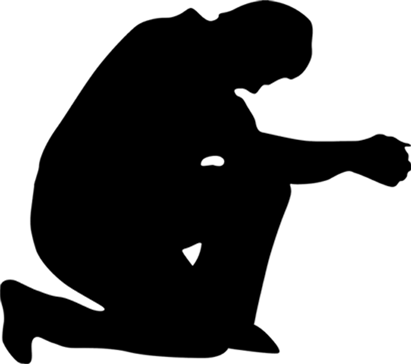 Mivavaha hoan’ireo firenena sy faritra voakasika mafy amin’ny valan’aretina coronavirus COVID-19, izay misy fahafatesana maro sy fanerena mafy eo amin’ny fiahiana ny fahasalaman’ny vahoaka sy ny fiarahamonina.Mivavaha mba hanana faharetana sy hery ireo mpiasan’ny fahasalamana. Raha mahafantatra mpiasan’ny fahasalamana ianao dia ampahafantaro azy fa mivavaka ho azy manokana ianao.Mivavaha hoan’fahasoavan’Andriamanitra hoan’ireo mambran’ny fiangonanao izay miatrika fiovana maro izay mitranga eo amin’ny fiainana andavan’andro. Mivavaha hoan’ireo mambran’ny fiangonanao izay voakasika – mba ahafahan’izy ireo miatrika, ary mihotra izany, ahatonga azy ireo ho vavolombelona mahatoky ny amin’ny fitondran’Andriamanitra mahery eo amin’ny fiainany.Mivavaha mba ahitan’ny mambran’ny fiangonana fomba hampaherezana ny tsorairay ao amin’ny finoana, ary indrindra hampaherezana ireo izay mandalo fanokanan-toerana sy fitoka-monina irery.Priez pour ceux de la Mission du nord-est de Mindanao aux Philippines qui sont aux prises avec le manque de nourriture et d'autres nécessités pendant cette pandémie du COVID-9. Priez pour que leur foi soit renforcée.    Andro 9 – Fifantohan’ny Vavaka - Sabata 4 Aprily 2020“ Aza avela hisy tsy voaloa na amin'iza na amin'iza, afa-tsy ny fifankatiavanareo ihany; fa izay tia ny namany dia efa nahatanteraka ny lalàna. ” Rom. 13 :8“ Ny Fiangonana no fomba nofidin’Andriamanitra hampahafantarana ny famonjena amin’ny olombelona. Naorina izy mba hanompo ary manana iraka hitory ny Filazantsara. Hatrany am-piandohana dia efa namolavola Andriamanitra ny haneho ny heriny sy ny fahafenoany amin’ny alalan’ny fiangonana. Ny olona izay mandrafitra azy, ireo izay nantsoiny hiala amin’ny maizina ho amin’ny fahazavany mahagaga, dia tokony hitaratra ny voninahiny. Ny Fiangonana no nampandraiketana ny haren’ny fahasoavan’i Kristy, ary amin’ny alalany no ahafahan’ny fitiavana’Andriamanitra hiseho amin’ny fomba mahery vaika eo anoloan’ireo “ fanapahana sy fahefana any an-danitra ”. Efesiana 3 :10. ” Asan’ny Apôstôly, p. 11Mivavaha mba ahafahantsika, amin’ny maha-fiangonana Advantista Mitandrina ny Andro Fahafito antsika, mamita ny iraka nomena antsika amin’ny maha-sampana notendrena Andriamanitra manokana antsika ho famonjena ny olona.Mivavaha ho an’ireo mambra sasany any Kenya. Mivavaha ho an’ny famelan-keloka sy fanasitranana eo anivon’ny mambran’ny fiangonana, ary koa hoan’ny firaisana sy fahendrena handrosoana amin’izao krizin’ny COVID-19 izao. Mivavaha ihany koa mba hidinan’ny Fanahy Masina eo amin’ireo mpitondra ny fiangonana manerana ny Kenya.Mivavaha ho an’ireo mambran’ny fiangonana sy mpitondra any Burundi, Afrika, izay mbola ampahoriana. Mivavaha mba hisehoan’ny fitiavan’Andriamanitra amin’ny alalan’ny fijoroana vavolombelon’ireo izay any Burundi, ary amin’ny alalan’ny fijoroana vavolombelon’ireo mambran’ny fiangonana manerana ny tany, izay mamiratra hoan’i Jesosy, na dia eo anivon’ny fikorontanana sy fahoriana lehibe aza.Mivavaha mba hisian’ny fifantohana eo amin’ny fomba fitoriana ny filazantsara vaovao izay manatratra ny olona amin’ny alalan’ny Aterineto sy fomba hafa, izay manaja ny « fanalavirana ara-tsosialy» nefa mihazona ny fifantohana eo amin’i Kristy, ny Teniny, ny Fahamarinany, ny Asany ao amin’ny fitoerana masina ary ny fahefany manavotra amin’izao fifanandrinana lehibe izao.Mivavaha mba ahalalantsika ny fomba hizarana ny hafatry ny anjely telo, ary ny hafatry ny fahasalamana avy amin’Amdriamanitra, satria ireo hafatra ireo no mifandraika amin’izao vanim-potoanan’ny tantaran’ny tany izao.    Andro 10 – Fifantohan’ny Vavaka – Alahady 5 Aprily 2020“ Fa hanafina ahy ao an-trano fialofany amin'ny andro fahoriana Izy; hampiery ahy amin'ny fierena ao an-dainy Izy; hanandratra ahy ho eny ambony vatolampy Izy. ” Sal. 27:5“ Vonona hanao zava-mahagaga hoan’ny zanany Andriamanitra. Ho avy tokoa Izy hamonjy ireo izay manolo-tena tanteraka sy mankatoa Azy. Ny antony mahatonga ny vahoakany ho malemy dia satria izy ireo dia matoky ny tenany loatra ka tsy mamela ny Tompo haneho ny heriny. ” Patriarka sy Mpaminany, p. 474Mivavaha ho an’ireo mambran’ny fiangonana any Fidji izay miezaka ny ho fahazavana eo anivon’izao tontolo feno korontana izao. Mivavaha mba hahatonga azy ireo ho andrin’ny fanantenana sy vatofantsiky ny filaminana amin’izao fotoan-tsarotra izao, sady mitaratra ny fitiavan’i Jesosy amin’ireo rehetra izay mihaona amin’izy ireo.Mivavaha hoan’ny toeram-pizarana haino aman-jery Hope ao Fidji mba ahatonga izany ho sehatry ny haino aman-jery izay azo atokisana manerana ny nosy ary mba hampiasan’Andriamanitra azy hanatrarana olona maro ho amin’ny fanjakan’Andriamanitra.Mivavaha hoan’ireo mpianatra misionera manerana ny tany izay manohitra ny valan’aretina COVID-19 any alavitry ny fonenany sy ireo havany. Mivavaha ahazoan’ireo misionerantsika hery sy tanjaka.Mivavaha hoan’ny fiahiana ireo olona izay very asa, na voaroaka na manontany tena ny amin’ny fomba handoavana ny ofan-trano sy ny faktiora ary hividianana sakafo na dia tsy afaka mandeha miasa aza.MIvavaha hoan’ireo mambran’ny fiangonana any Italia, Frantsa, Espaina, Alemaina ary ireo firenena eoropeana hafa izay namoy havana noho ny coronavirus. Mivavaha ahazoany fampiononana sy fampaherezana ahafahany mitraka sy mandroso hatrany. Andro 11 – Fifantohan’ny Vavaka – Alatsinainy 6 Aprily 2020“ Mangataha, dia homena ianareo; mitadiava, dia hahita ianareo; dondony, dia hovohana ianareo. Fa izay rehetra mangataka no mahazo; ary izay mitady no mahita; ary izay mandondòna no hovohana. ” Matio 7 : 7-8“ Ny avana izay manodidina ny seza fiandrianan’Andriamanitra dia antoky ny fahatokiany. Izany no mampiseho amintsika fa tsy misy fiovaovana mihintsy na dia kely aza ao Aminy. Efa nanota taminy isika ary tsy mendrika ny fahatsaram-pony intsony; kanefa Izy mihintsy no nametraka izao antso mandona fo izao eo amin’ny molotsika: “ Noho ny amin'ny anaranao dia aza arianao izahay; Aza atao ho tsinontsinona ny seza fiandrianan'ny voninahitrao; Tsarovy, ka aza tsoahanao ny fanekenao taminay. ” Jeremia 14 :21. Rehefa manatona Azy mba hiaiky ny tsy fahamendrehantsika sy ny fahotantsika isika dia mihaino ny antsontsika Izy. Ny voninahitry ny seza fiandrianany no antoka amin’ny fanatanterahana ireo teny fikasany. ” Henoinareo ny fanoharana, p. 122Mivavaha ho an’ny krizy ara-pahasalamana izay misy any Etazonia sy Eoropa amin’izao fotoana izao. Mivavaha mba ahazoan’ireo mpiasan’ny fahasalamana ny fitaovana ara-dalàna rehetra ilain’izy ireo.Mivavaha hoan’ireo mpiasan’ny fahasalamana, ireo mpiasan’ny fandriam-pahalemana ary ireo mpiasam-panjakana manan-danja any Etazonia sy manerana izao tontolo izao izay voan’ny COVID-19 raha teo am-panaovana ny asany sy teo am-panompoana ny hafa. Mivavaha hoan’ny fanasitranana azy ireo.Mivavaha hoan’ireo izay mipetra-drery mandritra izao krizy ara-pahasalamana izao, ireo izay miady amin’ny tahotra ary ireo izay mahatsapa ny fanaintainan’ny fitokanan-toerana. Mivavaha mba ahatsapan’izy ireo fa tsy irery izy satria Jesosy dia eo anilany.Mivavaha ho an’ireo fiangonana rehetra ao amin’ny faritra misy anao izay tsy maintsy nohidiana noho ilay virus. Mivavaha mba ahitan’ireo mambra fomba mba « hiarahana » hatrany amin’ny alalan’ny fampielezana mivantana amin’ny Aterineto 	 sy ireo fijoroana vavolombelona mifanaraka amin’ny « fanalavirana ara-tsosialy», ary mba ho maro ireo izay ho voasariky ny fahamarinana amin’izao vanim-potoana sarotra izao.Mivavaha mba hameloman’Andriamanitra firehetam-po vaovao indray ao am-pon’ny vahoakany – firehetam-po vaovao hoan’ny Teniny, hoan’ny vavaka ary hoan’ny iraka!    Andro 12 – Fifantohan’ny Vavaka – Talata 7 Aprily 2020“ Raha ny oloko izay nantsoina amin'ny anarako ho avy hanetry tena ka hivavaka sy hitady ny tavako ary hiala amin'ny ratsy fanaony, dia hihaino any an-danitra Aho ka hamela ny helony ary hahasitrana ny taniny. ” 2 Tant. 7 :14“ Ny mambran’ny fiangonantsika dia tokony hiova fo mba hifantoka kokoa amin’ny ara-panahy. Tokony hisy rojon’ny mpino madio am-po sy mivavaka izay manodidina izao tontolo izao. Aoka ny rehetra hivavaka am-panetretena. Ny mpifanolobodirindrina dia afaka mivory mivavaka ho an’ny Fanahy Masina. Aoka ireo izay tsy afaka mivoaka ny tranony hanangona ny zanany ary hiara-hianatra hivavaka. Azony takiana ny teny fikasana nomen’ny Mpamonjy : « Fa na aiza na aiza no iangonan'ny roa na telo amin'ny anarako, dia ao afovoany Aho.» ” Review and Herald, 3 Janoary 1907, and. 4Mivavaha mba ahalalantsika amin’ny maha-fiangonana antsika ny dikan’ny fandehanana am-panetretena eo imason’Andriamanitra sy eo imason’ny hafa. Mivavaha mba hampianarany antsika ny fomba hivavahana, ny fomba hibebahana ary ahatongavan’ny fanasitranana rehefa mitady an’Andriamanitra amin’ny fontsika manontolo isika.Mivavaha mba hanampian’Andriamanitra antsika amin’ny maha-vahoaka antsika ahazoantsika ny dikan’ny fifantohana amin’ny ara-panahy ary ny fomba hamoronana rojom-bavaka manerana ny tany.Mivavaha hoan’ireo mambran’ny fiangonana ao amin’ny Federasiona Angletera Atsimo ao Londres. Mivavaha mba tsy ahatonga ny fiangonana hikatona tanteraka fa hitomboany kosa ary hitomboan’ny fanoloran-tena amin’Andriamanitra sy ny asa fanompoana ary hitomboan’ny fahamarinam-potoana sy ny fahatongavana.Mivavaha ho an’ireo tanorantsika manerana an’i Eoropa, mba hiverenan’izy ireo ao am-piangonana ary mba ahatonga ny ray aman-dreny ho modely tsara amin’ny alalan’ny fitondrana ireo zanany any am-piangonana.Mivavaha mba ahatonga ny tsirairay, na firy taona, na lahy na vavy, na inona andraikitra ananany na inona sata misy azy, hanaiky fa tokony ho vavolombelona sy mpitondra ny hafatry ny fitiavan’Andriamanitra amin’izao tontolo miharava izao izy.    Andro 13 – Fifantohan’ny Vavaka – Alarobia 8 Aprily 2020“ Ry Andriamanitray ô, tsy hitsara azy va Hianao ? Fa izahay dia tsy manan-kery hanohitra ireo olona betsaka ireo, izay avy hamely anay, koa tsy hitanay izay hataonay ; fa Hianao no andrandrain'ny masonay. ” 2 Tant. 20 :12“ Tsy tian’Andriamanitra ny ahatonga antsika ho lavon’ny fanaintainana mangina izay mandratra ny fontsika. Mifanohitra amin’izany aza, tiany ny hijerentsika ao ambony ary hibanjina ny Tenany mahagaga. Ory tokoa ireo izay jamban’ny ranomasony ihany ka tsy mahita ilay Mpamonjy izay eo anilany ! Tena hahafaly azy tokoa anefa ny handray ny tanantsika, raha toa ka vonona hitodika any Aminy isika amin’ny fahatsoran’ny finoana ary hamela Azy hitarika antsika ! Tohina ny fony raha mahita ny alahelontsika, ny fanaintainantsika ary ny fitsapana andalovantsika. Fitiavana mandrakizay no itiavany antsika ary mandrakotra antsika ny fahalemem-panahiny … diniho izany, ianareo izay ao anatin’ny fanaintainana sy fijaliana ary mifalia ny amin’ny fahalalana fa “ ny fandresena izay enti-maharesy izao tontolo izao dia ny finoantsika. ”. 1 Jaona 5 :4. ” Heureux ceux qui, p. 19Mivavaha ho an’ireo izay torotoro fo, ho an’ireo izay namoy havana vao haingana ary hoan’ireo izay mitolona mafy mba hahatsapa fa akaiky azy ireo Andriamanitra.Mivavaha ho an’ireo mambran’ny fiangonana izay miatrika ny fihaikàn’ny valan’aretina COVID-19 manerana an’i Canada. Mivavaha ho an’ny hery, ny fiadanana ary ny fanasitranana. Mivavaha mba hisian’ny fifohazana ara-panahy ary mba hiparitaka manerana an’i Canada ny Filazantsara aorian’izao fotoan-tsarotra izao.Mivavaha mba ahatonga ny fitiavana tsy mila tambiny sy ny fahaizana manome ho lasa fiainan’ireo mambran’ny fiangonana manerana ny tany. Mivavaha mba hahatonga an’ireo izay manana betsaka mba hanatsotra ny tanany ary hizara amin’ireo izay manana kely kokoa.Mivavaha mba ahafahan’ny mambran’ny fiangonana manerana ny tany hametraka ny fahasamihafana ary hifanatona amin’ny firahalahiana kristiana, ka hitalaho hirotsahan’ny fara-orana.Mivavaha ho an’ny mambran’ny fiangonana manerana ny tany mba samy handray andraikitra manokana ny amin’ny fizarana ny Filazantsara amin’ny manodidina azy vokatry ny fanafoanana ireo hetsika lehibe fitoriana ny Filazantsara.    Andro 14 – Fifantohan’ny Vavaka – Alakamisy 9 Aprily 2020“ Fa ataoko fa ny fahoriana amin'izao andro ankehitriny izao dia tsy tokony hoharina amin'ny voninahitra izay haseho amintsika. ” Rom. 8 :18“ Amin’ny alalan’ny fitsapana sy ny fahoriana no ahitana ny voninahitra sy ny toetran’Andriamanitra ao amin’ireo voafidy. Ireo izay mino ny Tompo, ary halan’izao tontolo izao sy enjehiny, dia hofanina sy ampianarina ao amin’ny sekolin’i Kristy. Mandeha eny amin’ny lalana tery izy ireo. Voadio ao amin’ny fampahoriana izy ireo, ary manaraka ny Mpamonjy ao amin’ireo tolona mafy, miaritra ny fandavana ary mandalo amin’ny fahadisoam-panantenana mangidy indrindra. Fa vokatr’izany kosa dia fantatr’izy ireo ny haratsiana sy ny ozon’ny fahotana ary mampihori-koditra azy ireo izany. Amin’ny maha-mpandray anjara amin’ny fahorian’i Kristy azy ireo dia afaka mibanjina ny voninahitra izay mihoatra ny alahelo maizina izy ireo ary milaza tahaka an’i Paoly hoe: “ Fa ataoko fa ny fahoriana amin'izao andro ankehitriny izao dia tsy tokony hoharina amin'ny voninahitra izay haseho amintsika.” Rom 8:18. ”  Vavolombelona Mahery, p. 514Mivavaha ahazoantsika fahitana avy any an-danitra ahitantsika mihoatran’ny fasana, mihoatran’ny fanaintainana sy ny fijaliana ary ny hasarotan’ny izao fiainana izao, ka hibanjinantsika ny valisoa lehibe izay miandry ireo izay nahatoky katramin’ny farany.Mivavaha ho an’ny fahendren’ireo pasitora sy mpitantana raha miezaka ny hampionona sy hampahery ary hitarika eo anivon’izao korontana izao izy ireo.Mivavaha ho an’ireo ankizy izay tsy mankany an-tsekoly, indrindra fa ireo izay niankina tamin’ny sakafo izay noraisiny tany an-tsekoly. Mivavaha mba hananganan’Andriamanitra kristiana tsara sitrapo hitady fomba hamahanana azy ireo amin’izao fotoan-tsarotra izao.Mivavaha mba ahatonga ny fitiavan’Andriamanitra hameno sy handoro ary hanorotoro ny fontsika indray, hany ka tsy ho voatanantsika intsony izany fa ho zaraintsika amin’ireo izay very fanantenana.Mivavaha mba ho azontsika sy hozaraintsika tokoa ny hafatry ny « Fanamarinana amin’ny alalan’ny finoana » ary ahatonga antsika hiankina amin’ny fanamarinan’i Jesosy.Tahirin-kevitra fanampiny hanamafy orina kokoa ny Dianao miaraka amin’Andriamanitra ao amin’ny www.revivalandreformation.orgManaisotra ireo Faharavana Ara-Panahy Ary Lasa Mpamboatra ny rava ! Omena toromarika ao amin’ny Isaia 58, ny vahoakan’ Andriamanitra, “ Ary izay taranakao no hanangana ny efa rava ela, ary ny naorina hatry ny fony fahagola no hamboarinao ; ary ianao dia hatao hoe mpamboatra ny rava, mpamelon-dalana honenana amin'ny tany. ” (Isaia 58 :12).Ahoana no ahafantsika ho lasa mpamboatra ny rava ho an’ny fiangonana sy ho an’ireo izay very ao anatin’ny haizina, amin’ny fomba azo ampiharina ? Inona no dikan’izany hoe manangana ny efa rava ela izany ?Amin’ny maha-mpitondra ny fiangonana dia mora tokoa ny manondro ny fahalemena sy kileman’ny hafa ary milaza amin’izy ireo ny zavatra izay tokony ovainy eo amin’ny fiainany. Mora ihany koa ny milaza amin’ny mpiara-mitondra amintsika ny fomba ahafahany hahomby kokoa amin’ny asa fanompoana. Kanefa mety misy faharavana ihany koa ve ny rindrina ara-panahintsika manokana izay mety hihazona ny Fanahy Masina ka hanakana ny fahombiazan’ny tenantsika amin’ny asa fanompoana ?“ Ny zavatra atahoran’i Satana indrindra dia ny hanomanan’ny vahoakan’ Andriamanitra ny làlana amin’ny alalan’ny fanesorana ireo vato misakana rehetra, ahafahan’ny Tompo mandrotsaka ny Fanahiny amin’ny Fiangonana izay mitady ho faty ary ny vahoaka izay mafy hatoka. ” (Messages choisis Vol. 1, p. 144).Tena ilaina tokoa ny handaniantsika fotoana hanaovana fandinihana ny tenantsika ahafantarantsika ny faharavana izay mety ananantsika. Ao amin’ny boky Pastoral Ministry, dia mahita izao fihaikàna izao isika : “Naseho ahy fa maro ireo izay tandindomin-doza tsy hahatratra ny fahatanterahan’ny fahamasinana ao amin’ny fahatahorana ny Tompo ... Saika hita ao amin’ny rehetra ny fanaovana tsirambina ny fandinihana ny tena ... Hahazo hery betsaka kokoa ianareo raha mandany ora iray isan’andro hanaovana fisaintsainana sy hisaonana ny amin’ny tsy fahombiazanareo sy ny tsy fahadiovan’ny fonareo, ary mitalaho ny amin’ny fitiavan’Andriamanitra mamela heloka sy ny fahazoana antoka ny ota voavela, noho ny fandanianareo ora sy andro maromaro ... hifampizatra amin’ireo hevitra manohitra ny finoantsika rehetra ary ireo porofo mahery vaika indrindra manohana ny finoantsika ” (Pastoral Ministry, p. 24,25). Mila manaiky isika fa ilay fahavalo dia miezaka hampahalemy ny fiarovana mafy ara-panahy ananantsika ahafahany mandresy antsika ary manakana antsika tsy hahomby tanteraka amin’ny asa fanompoana an’Andriamanitra, ary tokony hangataka amin’Andriamanitra amim-bavaka isika mba izahany toetra ny fontsika. (Sal. 139 : 23,24). Milaza ny Baiboly hoe, “ Diniho ny tenanareo, na mitoetra amin'ny finoana ianareo, na tsia ; izahao toetra ny tenanareo. ” (2 Kor. 13 : 5). Na dia tsy feno tanteraka aza izany, ireto pejy manaraka ireto dia ahitana lisitr’ireo faharavana ara-panahy fahita matetika izay manakana ny firotsahan’ny Fanahy Masina ao amin’ny fiainantsika. Mamporisika anareo izahay hijery izany lisitry izany amim-bavaka rehefa maka fotoana mangina miaraka amin’Andriamanitra ianareo. Ary, rehefa mivavaka ianareo dia angataho Andriamanitra raha misy faharavana / vato misakana hafa izay manelingelina ny dianareo miaraka Aminy, zavatra izay mety tsy ho voatonona eto. Raha tena mangataka amin’ny fo manontolo isika dia hasehony antsika izany !Lazaina isika fa, “ Ny voninahitry ny seza fiandrianany no antoka amin’ny fanatanterahana ireo teny fikasany. ”  (Henoinareo ny fanoharana, p. 122). Mahatoky ny Tenin’ Andriamanitra ary hitondra fanafahana ho anareo Izy. (Jereo ny Heb. 7 :25)Faharavana Fahita Matetika Izay Manakana ny Firotsahan’ny Fanahy Masina Amin’ny Fiainantsika:Fahotana tsy nekena : Izay zavatra ratsy rehetra nataontsika tamin’ Andriamanitra sy ny lalàny ary ny vata-tenantsika na tamin’ny hafa ary tsy mbola namboarina. (Jereo ireo sokajy manaraka !)Teny fikasana hoan’ireo izay miaiky ny fahotany (1 Jaona 1 :9, 1 Kor. 15 :57)Sampy : Ny amin’ity tranga ity dia tsy miresaka ireo « sarin-javatra voasikotra ». Ny tiako holazaina dia izay rehetra miditra eo anelanelantsika sy Andriamanitra, na ny zavatra izay omentsika lanja bebe kokoa amin’ny fiainantsika mihoatra noho ny fifandraisantsika sy fotoana iarahantsika amin’Andriamanitra isan’andro. Raha manana « sampy » isika dia matetika ho lanin’izany ny fifantohantsika, sy ny fisainantsika ary ny eritreritsika, hany ka lasa voahilikilika ireo zavatra mahasosa sy ireo filàny ny fianakaviana ary ny asa fanompoana. (Fanamarihana : Na ny « asa fanompoana » koa aza dia mety ho lasa sampy rehefa manakana antsika amin’ny fihazonana ny fifandraisantsika amin’Andriamanitra isan’andro izany !)Teny fikasana hoan’ireo izay manala ny sampiny (Ezek. 36:25-27, Jer. 24:7)Fiankinan-doha / Fahazaran-dratsy : Ireo faharavana ireo dia mety hitovy amin’ireo « sampy » na koa mety ho samihafa. Ny fahazaran-dratsy na fiankinan-doha dia mety ho zavatra azo tsapain-tanana na sakafo, na fahazarana na zavatra hafa izay toa tsy ho vita mihintsy ny hamela izany : ohatra aminäizany ny fiankinan-doha amin’ny fifosana, ny fahitalavitra, ny tambazotra sosialy, ny horonantsary mamoa fady, ny laza, na koa ny siramamy. Kanefa raha tiantsika ho Mpanjakan’ny fiainantsika Andriamanitra dia izy no tokony ho Tompon’ny fiainantsika ! Raha ny tena marina, Izy no tokony ho fiankinan-dohantsika. Teny fikasana handresena ireo fiankinan-doha/fahazaran-dratsy (Lioka 18 :27, sal. 55 :16-18)Toe-tsaina maloto: Ireo toe-tsaina maloto izay malaza indrindra dia ahitana, kanefa tsy voafetra amin’ny: ny fieboeboana, ny fisehosehoana amin’ny zava-bitantsika na ara-panahy na tsia, fieboeboana amin’ny talentantsika, fieboeboana amin’ny fitarihantsika sy ny toerantsika, ny fahatsapana ho ambony noho ny hafa, ny avonavona, ny fanamarinan-tena, ny fitiavan-tena, ny fitadiavana ny tena, ny fidokafana ny tena, ny fitiavam-bola, ny fitsiriritana, ny fialonana, ny fisainana ny zava-poana,ny hatendan-kanina, ny fanahiana, ny mora tezitra, ny tsy fananam-paharetana, ny fahatezerana, ny fangidiana, ny lolom-po, ny fimenomenomana, ny tsy fankasitrahana, ny tahotra, ny fangorahana ny tena, ny fijerevana ny lafy ratsin-javatra, ny fisalasalana an’Andriamanitra, ny hakamoana ary ny tsy firaharahiana ny ara-panahy, ny tsy finoana, ny fankahalana, ny fampahoriana, ny saina tsy misokatra, ny tsy fanajana ireo izay manana fahefana, ny fisainana sy faniriana maloto, ary ny fitadiavana ny tombotsoan’ny tena fa tsy ny an’ny hafa. Teny fikasana handresena ireo Toe-tsaina maloto (Isa. 26 :3, Sal. 119 :165, Fil. 4 :8)Resaka ratsy : Ireny faharavana ireny dia matetika tsy voaresaka ihany koa, kanefa dia miparitaka tokoa izy ireny, na dia amin’ny fiainan’ireo milaza ny tenany ho kristiana aza. Izany dia ahitana, kanefa tsy voafetran’ny: ny fifosana, (na dia ny fifosana ara-panahy aza izay hamarinina amin’ny finiavana hanangana ny hafa dia anisany), ny esoeso na sarinteny manaraby, ny fanakianana, ny fosafosa, ny fitsaratsarana, ny fimenomenomana, ny fimonomononana, ny tantara hitarina loatra, ny lainga, ny fiarahana tsy mendrika, ny fiteny tsy mendrika sy maloto, ny tsy fanajana amin’ny fiteny, ny tsy fahalalam-pombale cynisme, ny fitenenanana fisalasalana an’Andriamanitra, ny fiangonana, ny fahombiazan’ny asa fanompoana sy ny fitondrana, ary maro hafa koa. Milaza amintsika Andriamanitra hoe, “ Tanàna rava tsy misy manda Ny lehilahy izay tsy mahatsindry ny fanahiny. ” (Ohab. 25 :28)Teny fikasana hanampy handresena ny resaka ratsy (Isa. 6 :5-7, Efe. 4 :22,23,29)Fitondran-tena ratsy : Ny sasany amin’ireto faharavana ireto dia toa ara-dalàna eo amin’ny fiarahamonina izay iainantsika kanefa tsy eken’Andriamanitra. Ireny fitondran-tena ireny dia ahitana, kanefa tsy voafetra amin’ny : fandokafan-tena, fiderana ny tena, fanodikodinana, fanararaotana ny fahalemen’ny hafa, fanaovana hosoka, famitahana, fanararaotana ny fahatokian’ny hafa, tsy fanajana ny teny nomena, hakamoana anya m-piasana, fitiavam-bola, hatendan-kanina, tsy fanajana ny lalàn’ny fahasalamana ary tsy fikarakarana ny vatana – izay tempolin’Andriamanitra, fangalarana, fanatsatohana antsy, tsy fanajana ireo izay manana fahefana, fanarabiana ny hafa, fandaniam-potoana, fandaniam-bola, fandaniam-pitaovana, fananana trosa, fampiasana olona ahazoana izay tiana, fiandrasana ho tolorana fotsiny, fiezahana manaporofo fa isika no marina ary mafy loha sy tsy manaiky rehefa ahitsy. Teny fikasana handresena ny Fitondran-tena ratsy (Rom. 12 :18-21, 1 Kor. 10 :13)Fifandraisana tsy mendrika : Ireo faharavana amin’ny fifandraisana izay mitranga matetika indrindra dia ny fiarahana tsy mendrika eo amin’ny lahy sy ny vavy (ao anatiny sy ivelan’ny fanambadiana), ny firaisana ara-nofo tsy araka ny baiboly eo amin’ny lahy samy lahy na vavy samy vavy na fifandraisana ara-pitiavana eo amin’ny mpino sy ny tsy mpino. Ny fijangajangana ara-tsaina sy ny fitsiriritana ihany koa dia tafiditra ao anatin’ity sokajy ity. Teny fikasana handresena ny Fifandraisana tsy mendrika (2 Kor. 6 :4, 1 Sam 16 :7)Zavatr’izao tontolo izao : Ny tanjon’i Satana voalohany dia ny hitondra antsika hitia an’izao tontolo izao fa tsy hitia an’Andriamanitra. Ireo faharavana dia ahitana : ny toerana, ny fitiavam-bola, ny fitiavana lamaody lafo, fiara lafo, fitiavana diso tafahoatran’ireo fahafinaretana mandalo. Milaza amintsika Andriamanitra hoe, “ Fa izay itoeran'ny harenao, dia ho any koa ny fonao. ” (Mat. 6 :21).Teny fikasana handresena ny Zavatr’izao tontolo izao (Col. 3 :1-3, Rom. 12 :1,2)Manda mafin’i Satana : Mazava ho azy, amin’ny maha-kristiana mpino ny baiboly antsika fa misy ireo zavatra izay tsy tokony hidirantsika mihintsy ! Ny zava-mahadomelina, ny paraky, ny zava-pisotro mahamamo (na zavatra hafa mety hiteraka fiankinan-doha), ary koa ireo zavatra izay misy fiasan’ny maizina, dia voarara hoan’ny kristiana. Tokony ho tafiditra ao anatin’izany ihany koa ny ampahany betsaka amin’ny mozika tsy masina izay mandeha amin’ny fampielezam-peo, ary koa ireo sarimihetsika sy fandaharana amin’ny fahitalavitra, ireo boky momba ny ody, ny fiantsoana fanahy ratsy, ny mysticisme, ny science-fiction, ny mpamosavy, ny vampira ary ny asan’ny maizina. Ny Baiboly dia milaza fa tsy tokony hisy fifandraisana MIHINTSY eo amin’ny fahazavana sy ny haizina.Teny fikasana handresena ireo Manda mafin’i Satana (2 Kor. 10 :3-4, Sal. 40 :2,3)Fahotan’ny fanadinoana : Matetika isika dia midoka ny tenantsika ny amin’ny zavatra ratsy tsy nataontsika kanefa tsy mijery ny zavatra izay tsy ataontsika tsara. Ireny «faharavana amin’ny fanadinoana» ireny dia ireo toe-tsaina sy fomba fiaina izay niantsoan’ Andriamanitra antsika hiainantsika amin’ny maha-kristiana antsika nefa lasa misy tsy fahampiana, tahaka ny: tsy fahampian’ny tena fitadiavana marina an’Andriamanitra amin’ny fo manontolo, tsy fahampian’ny fanolorana tanteraka sy marina ny fo, tsy fahampian’ny fankahalana ireo fahotantsika sy ireo zavatra izay mandratra an’i Kristy indray, tsy fahampian’ny fahavononana handray bebe kokoa ny Fanahy Masina izay izy irery ihany no hanome antsika ny fandresena amin’ny fahotana, tsy fahampian’ny zotom-po ara-panahy sy fiainana, tsy fahampian’ireo vokatry ny fanahy eo amin’ny fiainantsika (Jereo ny Gal. 5:22), tsy fahampian’ny finoana, tsy fahampian’ny fanetretena, tsy fahampian’ny fahatokiana ny Tenin’Andriamanitra, tsy fahampian’ny fahalianana marina amin’ny fianarana lalina ny Baiboly sy ny vavaka, tsy fahampian’ny herim-po ara-panahy sy hazon-damosina rehafa mihamafy ny ady manodidina antsika izay manohitra ireo Fahamarinan’ny Tenin’Andriamanitra, tsy fahampian’ny fifehezan-tena, tsy fahampian’ny ezaka hampihatra ny fitsipi-piainana NEWSTART eo amin’ny fiainana andavan’andro, tsy fahampian’ny fikarakarana ny vatana mba ahatonga antsika handray tsara kokoa ny zavatra izay lazain’ny Fanahy Masina, tsy fahampian’ny hafanana sy fitiavana ho an’ireo rahalahintsika, tsy fahampian’ny finamanana eo amin’ireo vahiny sy ireo tsy mitovy amintsika, tsy fahampian’ny hatsaram-panahy sy fahavononana hanao sorona ny tena ho an’ireo mahantra sy ireo madinika, tsy fahampian’ny fahavononana tsy hahatsiaro tena ho voaelingelina amin’ny fanampiana ny hafa, tsy fahampian’ny fandraisana ny hazo fiijaliantsika isan’andro ary fandavana ny tena ho fampandrosoana ny Filazantsara, tsy fahampian’ny finiavana hitolona sy hiady am-bavaka hoan’ny hafa, tsy fahampian’ny faniriana sy ezaka hijanona eo anelanelana sy ho mpanelanelana ho an’izao tany efa miha-simba izao, tsy fahampian’ny fanaintainana ny amin’ny fomba hanelingelenantsika sy hanakanantsika ny asan’Andriamanitra amin’ny alalan’ny tsy firaharahantsika ny ara-panahy, ary mbola mitohy hatrany ny lisitra.Teny fikasana hoan’ny famelana ny heloky ny fanadinoana (1 Jaona 1 :9, Efe. 2 :8-9, Jer. 33 :3)Soa ihany fa nolazaina isika fa i Kristy dia tonga hanafaka ny gadra, hanitsy ny lalana miolakolana ary hamotika ny rojo izay mamatotra antsika (jereo ny Isa 58 :6, sy Isa. 45:2).Nanoratra i Ellen White hoe, “Aoka ny fahotana ho antsoina amin’ny tena anarany ary ho diovina hiala amin’ny fiangonana amin’ny alalan’ny fiaiken-keloka, ny fibebahana, ary ny fanavaozana, mba ahatonga ny mambra tsy haneho fanehoana diso ny fahamarinana izay ambarany fa inoany eo anoloan’ny anjely sy ny olona. Aoka ny tenin’ny apôstôly, izay nambarany mazava tsara, tamim-pitiavana sy tamim-pahalemem-panahy, hamotika ny fefy rehetra. Aoka ny vahoakan’Andriamanitra hanao asa matotra sy lalina ho amin-ny fibebahana. Aza mazoto hanetry sy fanalana baraka ny tsirairay. Fa aoka samy hanetry ny tenany avy. Raiso an-tanana ny momba ny tenanao manokana, ary mijoroa mazava tsara eo anoloan’Andriamanitra amin’ny alalan’ny fiaike-keloka amim-panetretena ” (Signs of the Times, 30 Oktobra 1901 and. 11-13).Dingana Enina ho Amin'ny Fahafahana ao Amin'i Jesosy1. Ekeo am-panetre-tena amin’Andriamanitra ny fahotana manokana izay tonga ao an-tsainao. (Eny, efa fantany izany, fa ny fitenenana azy amin’Andriamanitra dia mampivoaka azy indray mba ahafahany manala izany ao am-ponao. Ny fanekena ny fahotanao manokana amin’Andriamanitra dia toy ny miteny hoe: «Andriamanitra ô, azoko amin’izay ! Tena miombo-kevitra aminao aho ! Tena diso iny! ") 2. Mangataha famelan-keloka amin’Andriamanitra. Rehefa miaiky tanteraka voalohany ny fahotantsika isika ka mangataka Aminy ny hanadiovany antsika, noho ny fahamendrehan’ny ràny izay nalatsaka, dia amin’izay vao afaka hisy ny tena fanadiovana. Amin’ny fotoana izay hangatahantsika sy handraisantsika famelan-keloka isika no tena voadio marina.3. Mitodiha ary mandehana amin’ny lalana vaovao hafa. Izany no antsoin’ny Baiboly hoe fibebahana. Izany dia midika tsotr’izao fa manapa-kevitra ny tsy hanao iny fahotana iny intsony. Tsy fahatsapana nenina ny amin’io fahotana io fotsiny fa fiovana ampiharina amin’ny fiainantsika mba tsy hamelantsika an’io fahotana io hiverina ao am-po sy ao amin-ny fiainantsika intsony. Mitadiava teny fikasana manokana ao amin’ny Baiboly ary takio am-bavaka izany hanampian’Andriamanitra anao handeha amin’ny lalana vaovao ao amin’ny fandresena sy ny heriny. Tsy vitan’ny hoe tokony handeha amin’ny lalana vaovao isika, fa tokony hangataka amin’Andriamanitra mba omeny fo vaovao, amin’izay isika dia hankahala ireo fahotana izay nohazonintsika taloha!“ Ny fibebahana dia tsy maintsy misy fahatsiarovana mangirifiry noho ny fahotana sy fahafoizana izany. Tsy afaka hiala amin’ ny fahotana isika, raha tsy mahita ny maha-fahotana azy, ary raha tsy efa miala tanteraka tsara amin’ izany ao am-pontsika isika dia tsy hisy fiovana tanteraka tsara amin’ ny fiainantsika. ” (Ny Dia ho Eo Amin’i Kristy, p. 23). 4. Angataho Andriamanitra haneho aminao raha misy zavatra hafa tokony hatao mahaksika io fahotana manoka io. Raha nahavoakasika olona hafa io fahotanareo io dia tokony hanatona azy ianareo ary hangataka famelan-keloka aminy. (Na manome izany na tsia izy dia efa nahavita ny anjaranareo ianareo.) Raha nangalatra ianareo dia mety ho tokony hamerina ilay vola miaraka amin’ny tombony. Raha nandainga ianareo dia tokony handamina ny toe-java-misy amin’ny alalan’ny fitenenana ny marina ary koa fiezahana arak’izay azo atao hanafoana ny vokatr’ilay lainga.ZAVA-DEHIBE : Misy ireo tranga manokana amin’ity dingana ity. Raha ohatra ka zavatra izay nokolokoloina tao an-tsaina ity fahotana manokana ity, ohatra hoe fitsiriritana na fialonana – dia TSY mety loatra ny mitsotra izany fahotana izany amin’ilay olona izay lasibatry ny fisainanao ratsy. Tsy misy ny raikipohy voafaritra hanamboarana ny diso. Izany no tokony hiresahantsika amin’Andriamanitra ary hilazantsika Aminy hoe: « Andriamanitra o, vonona aho hanao izay rehetra tokony ataoko hanarenana ny diso – noho izany, asehoy ahy izay zavatra tokony ataoko. » Vavaka sarotra tononina izany, kanefa rehefa avelantsika Andriamanitra hitarika antsika, dia tena mahagaga ny fiovana mety hisy eo amin’ny fiainantsika na dia fotoana kely monja aza. Indraindray dia asain’Andriamanitra manao zavatra lehibe ianao hanamboarana izay diso nataonao, kanefa indraindray kosa dia tsotra ihany ny fangatahany toy ny hoe manomboka maneho ny fitiavan’i Kristy amin’ny fomba azo ampiharina.5. Ankatoavy izay asain’Andriamanitra atao. Rehefa milaza amin’Andriamanitra ianao fa vonona hanao izay rehetra tokony atao hanarenana ny diso, dia tena ataovy tokoa izany rehefa ampitainy aminao izay zavatra tokony ataonao ! Ary takio ireo teny fikasany. Hanampy anao Izy. Tohizo ny vavaka amin’ny Teny!Raha nitolona nandritra ny alina amnontolo i Jakoba dia tokony hitolona mandra-maraina ihany koa isika. Tokony hifikitra amin’Andriamanitra isika ary hiteny hoe: « Tsy avelako andeha ianao raha tsy mitahy ahy! Tsy avelako ianao raha tsy afahanao aho amin’io sehatra iray amin’ny fiainako io! » Tsy vavaka sahisahy velively izany. Tsy mivavaka hoan’ny faniriantsika manokana na filàntsika ara-nofo feno fitiavan-tena isika. Mivavaka isika ho an’ny fandresena ireo faharavana ara-panahy ao amin’ny fiainantsika. Mivavaka ho an’ny fampatanjahana ara-panahy isika. Mivavaka isika mba hahazo fo vaovao sy fanahy vaovao ahafahan’ny Fanahy Masina tena hirotsaka ao amin’ny fiainantsika. Zavatra izay efa nampanantenain’Andriamanitra antsika izany. 6. Manomboha fanangonana andininy ao amin’ny Baiboly izay misy teny fikasana azo takiana rehefa mitady ho azon’ny fakam-panahy hiverina amin’ny fahazaran-dratsy taloha isika. Isaky ny hitanao ny fahavalo fa miezaka mamerina marimaritra iraisana ara-panahy ao amin’ny fiainanao, dia miadia miaraka amin’ny Tenin’Andriamanitra. Omen’Andriamanitra anao ny fandresena. Milaza amintsika i Ellen White hoe, “ Rehefa miambina sy mivavaka isika, ireo fahalemen[tsika] dia ho voaaro tsara ary afaka ho lasa herin[tsika], ary afaka iatrika ny fakam-panahy [isika] ka tsy ho resy ” (Pastoral Ministry, p. 124).Ireo hevitra ireo dia nalaina avy tao amin’ny boky mitondra ny lohateny hoe, “Daring to Ask for More : Divine Keys to Answered Prayer,” nosoratan’i Melody Mason, Copyright Pacific Press 2014. 